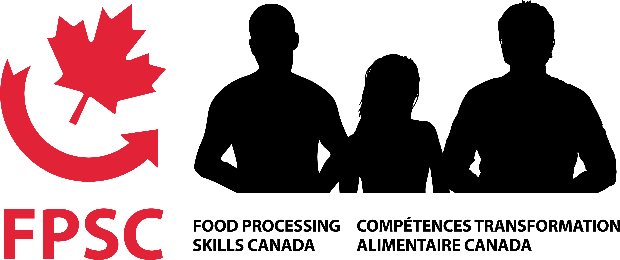 2018-2019 Board of DirectorsEXPRESSION OF INTEREST FORMApplicant InformationDate: 			_________________________________Candidate Name: 	_________________________________Company Name:	_________________________________Phone: 			_________________________________Fax: 			_________________________________Email:			 ________________________________Please confirm:	I am a member in good standing.I wish to be considered by the Nominations Committee as a potential candidate for the slate of Directors to be elected at the 2018 AGM. I understand there is no guarantee that I will stand for election but I am prepared to serve if recommended and elected.I have attached my Candidate Profile as described below. Signature: ___________________________2018-2019 Board of DirectorsEXPRESSION OF INTEREST FORMCandidate ProfileThe candidate’s professional resume should include a summary of the person’s relevant experience, qualifications and a brief personal statement. Experience and QualificationsCurrent and previous professional experienceInvolvement in sector council (not mandatory) Participation and/or specific interests in the field of human resource and workforce development issuesExperience serving on boards and/or committeesPersonal StatementSkills and abilities you bring to the BoardHR issues you feel are important for FPSC to addressAny additional thoughts or suggestions that you may wish to shareApplicantsCandidates will be interviewed by members of the nominating committeeA presentation to the full board of directors may be required SubmissionPlease submit this Expression of Interest Form to the FPSC national office at:Food Processing Skills Canada201-3030 Conroy Road				Ottawa, ON					K1G 6C2Attention:   Jennefer GriffithEmail: jgriffith@fphrc.ca	